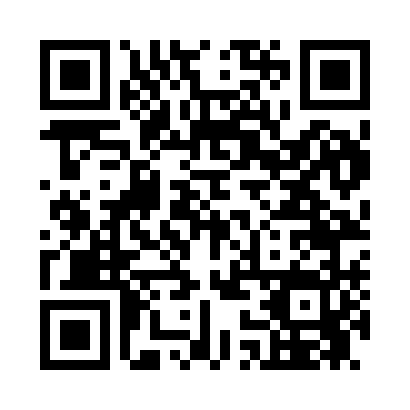 Prayer times for Costigan, Maine, USAWed 1 May 2024 - Fri 31 May 2024High Latitude Method: Angle Based RulePrayer Calculation Method: Islamic Society of North AmericaAsar Calculation Method: ShafiPrayer times provided by https://www.salahtimes.comDateDayFajrSunriseDhuhrAsrMaghribIsha1Wed3:495:2312:324:287:419:162Thu3:475:2212:314:287:429:173Fri3:455:2012:314:297:439:194Sat3:435:1912:314:297:459:215Sun3:415:1712:314:307:469:236Mon3:395:1612:314:307:479:247Tue3:375:1512:314:317:489:268Wed3:355:1312:314:317:499:289Thu3:335:1212:314:317:519:3010Fri3:315:1112:314:327:529:3111Sat3:305:0912:314:327:539:3312Sun3:285:0812:314:337:549:3513Mon3:265:0712:314:337:559:3714Tue3:245:0612:314:337:569:3815Wed3:235:0512:314:347:589:4016Thu3:215:0412:314:347:599:4217Fri3:195:0312:314:358:009:4418Sat3:185:0212:314:358:019:4519Sun3:165:0112:314:358:029:4720Mon3:155:0012:314:368:039:4921Tue3:134:5912:314:368:049:5022Wed3:124:5812:314:368:059:5223Thu3:104:5712:314:378:069:5324Fri3:094:5612:314:378:079:5525Sat3:074:5512:324:388:089:5726Sun3:064:5512:324:388:099:5827Mon3:054:5412:324:388:1010:0028Tue3:044:5312:324:398:1110:0129Wed3:024:5312:324:398:1210:0330Thu3:014:5212:324:398:1310:0431Fri3:004:5112:324:408:1410:05